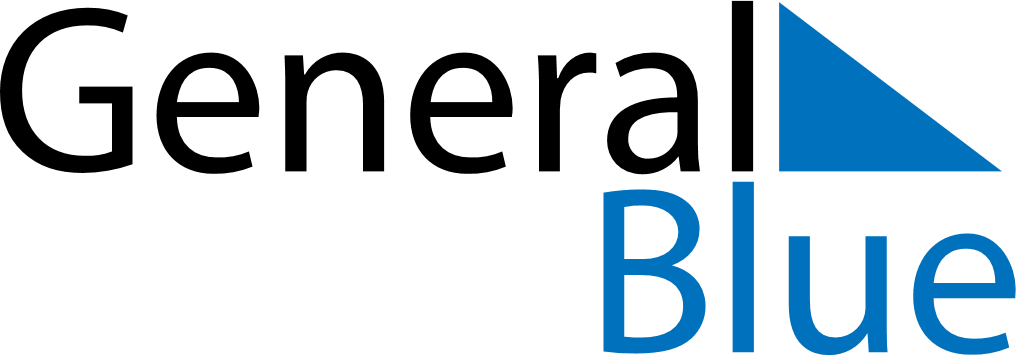 Weekly CalendarApril 6, 2026 - April 12, 2026Weekly CalendarApril 6, 2026 - April 12, 2026Weekly CalendarApril 6, 2026 - April 12, 2026Weekly CalendarApril 6, 2026 - April 12, 2026Weekly CalendarApril 6, 2026 - April 12, 2026Weekly CalendarApril 6, 2026 - April 12, 2026MONDAYApr 06TUESDAYApr 07WEDNESDAYApr 08THURSDAYApr 09FRIDAYApr 10SATURDAYApr 11SUNDAYApr 12